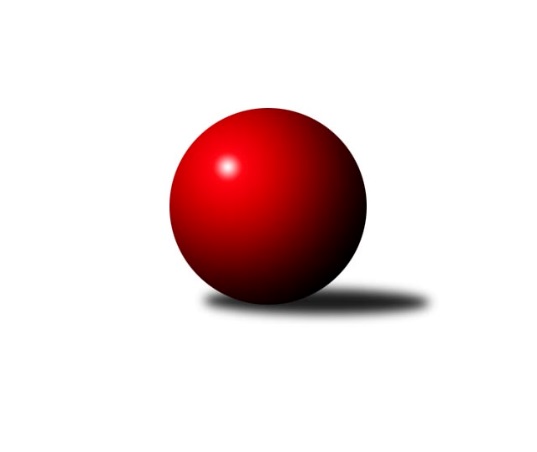 Č.8Ročník 2018/2019	11.5.2024 Krajský přebor Ústeckého kraje 2018/2019Statistika 8. kolaTabulka družstev:		družstvo	záp	výh	rem	proh	skore	sety	průměr	body	plné	dorážka	chyby	1.	TJ Sokol Údlice	8	7	1	0	49.0 : 15.0 	(61.5 : 34.5)	2574	15	1764	810	29.5	2.	SKK Bílina	8	5	2	1	40.0 : 24.0 	(55.0 : 41.0)	2473	12	1706	767	34.8	3.	TJ Teplice Letná B	8	6	0	2	34.5 : 29.5 	(54.0 : 42.0)	2459	12	1711	748	46.9	4.	TJ Elektrárny Kadaň B	8	5	0	3	39.0 : 25.0 	(57.5 : 38.5)	2571	10	1763	808	32.6	5.	ASK Lovosice	8	5	0	3	34.0 : 30.0 	(48.0 : 48.0)	2458	10	1714	744	42.5	6.	TJ Slovan Vejprty	8	4	0	4	39.0 : 25.0 	(55.5 : 40.5)	2440	8	1715	726	41.8	7.	KO Česká Kamenice	8	4	0	4	38.0 : 26.0 	(52.5 : 43.5)	2479	8	1732	748	41.4	8.	TJ Lokomotiva Ústí n. L. B	8	4	0	4	36.5 : 27.5 	(52.0 : 44.0)	2487	8	1709	778	30	9.	Sokol Spořice	8	4	0	4	30.5 : 33.5 	(46.0 : 50.0)	2478	8	1725	753	40.3	10.	SK Verneřice	8	4	0	4	27.5 : 36.5 	(42.5 : 53.5)	2387	8	1685	703	46.5	11.	TJ Lokomotiva Žatec	8	3	0	5	29.0 : 35.0 	(46.5 : 49.5)	2470	6	1708	761	38.4	12.	Sokol Ústí nad Labem	8	2	0	6	20.0 : 44.0 	(36.0 : 60.0)	2392	4	1673	720	53.4	13.	TJ Kovostroj Děčín B	8	1	0	7	12.0 : 52.0 	(29.0 : 67.0)	2387	2	1688	699	52	14.	TJ VTŽ Chomutov B	8	0	1	7	19.0 : 45.0 	(36.0 : 60.0)	2443	1	1712	731	46.8Tabulka doma:		družstvo	záp	výh	rem	proh	skore	sety	průměr	body	maximum	minimum	1.	TJ Sokol Údlice	4	4	0	0	29.0 : 3.0 	(35.5 : 12.5)	2675	8	2711	2635	2.	TJ Elektrárny Kadaň B	4	4	0	0	26.0 : 6.0 	(34.0 : 14.0)	2607	8	2697	2536	3.	TJ Lokomotiva Ústí n. L. B	4	4	0	0	25.5 : 6.5 	(31.0 : 17.0)	2688	8	2710	2635	4.	ASK Lovosice	4	4	0	0	22.0 : 10.0 	(29.5 : 18.5)	2430	8	2451	2386	5.	TJ Teplice Letná B	4	4	0	0	20.5 : 11.5 	(28.0 : 20.0)	2548	8	2582	2505	6.	SKK Bílina	4	3	1	0	22.0 : 10.0 	(30.5 : 17.5)	2575	7	2657	2511	7.	Sokol Spořice	4	3	0	1	23.5 : 8.5 	(30.5 : 17.5)	2413	6	2470	2358	8.	TJ Slovan Vejprty	5	3	0	2	28.0 : 12.0 	(37.5 : 22.5)	2559	6	2611	2505	9.	Sokol Ústí nad Labem	3	2	0	1	12.0 : 12.0 	(15.0 : 21.0)	2387	4	2425	2351	10.	TJ Lokomotiva Žatec	4	2	0	2	20.0 : 12.0 	(29.5 : 18.5)	2460	4	2503	2435	11.	KO Česká Kamenice	4	2	0	2	20.0 : 12.0 	(27.0 : 21.0)	2472	4	2508	2457	12.	SK Verneřice	5	2	0	3	16.0 : 24.0 	(27.5 : 32.5)	2409	4	2462	2363	13.	TJ Kovostroj Děčín B	3	1	0	2	10.0 : 14.0 	(16.5 : 19.5)	2444	2	2478	2401	14.	TJ VTŽ Chomutov B	4	0	1	3	12.5 : 19.5 	(22.0 : 26.0)	2522	1	2545	2496Tabulka venku:		družstvo	záp	výh	rem	proh	skore	sety	průměr	body	maximum	minimum	1.	TJ Sokol Údlice	4	3	1	0	20.0 : 12.0 	(26.0 : 22.0)	2549	7	2639	2440	2.	SKK Bílina	4	2	1	1	18.0 : 14.0 	(24.5 : 23.5)	2448	5	2505	2336	3.	SK Verneřice	3	2	0	1	11.5 : 12.5 	(15.0 : 21.0)	2380	4	2429	2345	4.	KO Česká Kamenice	4	2	0	2	18.0 : 14.0 	(25.5 : 22.5)	2481	4	2559	2449	5.	TJ Teplice Letná B	4	2	0	2	14.0 : 18.0 	(26.0 : 22.0)	2436	4	2554	2297	6.	TJ Slovan Vejprty	3	1	0	2	11.0 : 13.0 	(18.0 : 18.0)	2401	2	2500	2345	7.	TJ Elektrárny Kadaň B	4	1	0	3	13.0 : 19.0 	(23.5 : 24.5)	2562	2	2670	2439	8.	ASK Lovosice	4	1	0	3	12.0 : 20.0 	(18.5 : 29.5)	2466	2	2487	2424	9.	TJ Lokomotiva Žatec	4	1	0	3	9.0 : 23.0 	(17.0 : 31.0)	2472	2	2559	2363	10.	Sokol Spořice	4	1	0	3	7.0 : 25.0 	(15.5 : 32.5)	2495	2	2534	2439	11.	TJ Lokomotiva Ústí n. L. B	4	0	0	4	11.0 : 21.0 	(21.0 : 27.0)	2436	0	2532	2361	12.	TJ VTŽ Chomutov B	4	0	0	4	6.5 : 25.5 	(14.0 : 34.0)	2423	0	2517	2258	13.	Sokol Ústí nad Labem	5	0	0	5	8.0 : 32.0 	(21.0 : 39.0)	2393	0	2476	2344	14.	TJ Kovostroj Děčín B	5	0	0	5	2.0 : 38.0 	(12.5 : 47.5)	2375	0	2625	2279Tabulka podzimní části:		družstvo	záp	výh	rem	proh	skore	sety	průměr	body	doma	venku	1.	TJ Sokol Údlice	8	7	1	0	49.0 : 15.0 	(61.5 : 34.5)	2574	15 	4 	0 	0 	3 	1 	0	2.	SKK Bílina	8	5	2	1	40.0 : 24.0 	(55.0 : 41.0)	2473	12 	3 	1 	0 	2 	1 	1	3.	TJ Teplice Letná B	8	6	0	2	34.5 : 29.5 	(54.0 : 42.0)	2459	12 	4 	0 	0 	2 	0 	2	4.	TJ Elektrárny Kadaň B	8	5	0	3	39.0 : 25.0 	(57.5 : 38.5)	2571	10 	4 	0 	0 	1 	0 	3	5.	ASK Lovosice	8	5	0	3	34.0 : 30.0 	(48.0 : 48.0)	2458	10 	4 	0 	0 	1 	0 	3	6.	TJ Slovan Vejprty	8	4	0	4	39.0 : 25.0 	(55.5 : 40.5)	2440	8 	3 	0 	2 	1 	0 	2	7.	KO Česká Kamenice	8	4	0	4	38.0 : 26.0 	(52.5 : 43.5)	2479	8 	2 	0 	2 	2 	0 	2	8.	TJ Lokomotiva Ústí n. L. B	8	4	0	4	36.5 : 27.5 	(52.0 : 44.0)	2487	8 	4 	0 	0 	0 	0 	4	9.	Sokol Spořice	8	4	0	4	30.5 : 33.5 	(46.0 : 50.0)	2478	8 	3 	0 	1 	1 	0 	3	10.	SK Verneřice	8	4	0	4	27.5 : 36.5 	(42.5 : 53.5)	2387	8 	2 	0 	3 	2 	0 	1	11.	TJ Lokomotiva Žatec	8	3	0	5	29.0 : 35.0 	(46.5 : 49.5)	2470	6 	2 	0 	2 	1 	0 	3	12.	Sokol Ústí nad Labem	8	2	0	6	20.0 : 44.0 	(36.0 : 60.0)	2392	4 	2 	0 	1 	0 	0 	5	13.	TJ Kovostroj Děčín B	8	1	0	7	12.0 : 52.0 	(29.0 : 67.0)	2387	2 	1 	0 	2 	0 	0 	5	14.	TJ VTŽ Chomutov B	8	0	1	7	19.0 : 45.0 	(36.0 : 60.0)	2443	1 	0 	1 	3 	0 	0 	4Tabulka jarní části:		družstvo	záp	výh	rem	proh	skore	sety	průměr	body	doma	venku	1.	TJ Lokomotiva Ústí n. L. B	0	0	0	0	0.0 : 0.0 	(0.0 : 0.0)	0	0 	0 	0 	0 	0 	0 	0 	2.	TJ Slovan Vejprty	0	0	0	0	0.0 : 0.0 	(0.0 : 0.0)	0	0 	0 	0 	0 	0 	0 	0 	3.	ASK Lovosice	0	0	0	0	0.0 : 0.0 	(0.0 : 0.0)	0	0 	0 	0 	0 	0 	0 	0 	4.	TJ Kovostroj Děčín B	0	0	0	0	0.0 : 0.0 	(0.0 : 0.0)	0	0 	0 	0 	0 	0 	0 	0 	5.	SK Verneřice	0	0	0	0	0.0 : 0.0 	(0.0 : 0.0)	0	0 	0 	0 	0 	0 	0 	0 	6.	Sokol Ústí nad Labem	0	0	0	0	0.0 : 0.0 	(0.0 : 0.0)	0	0 	0 	0 	0 	0 	0 	0 	7.	KO Česká Kamenice	0	0	0	0	0.0 : 0.0 	(0.0 : 0.0)	0	0 	0 	0 	0 	0 	0 	0 	8.	TJ VTŽ Chomutov B	0	0	0	0	0.0 : 0.0 	(0.0 : 0.0)	0	0 	0 	0 	0 	0 	0 	0 	9.	TJ Elektrárny Kadaň B	0	0	0	0	0.0 : 0.0 	(0.0 : 0.0)	0	0 	0 	0 	0 	0 	0 	0 	10.	SKK Bílina	0	0	0	0	0.0 : 0.0 	(0.0 : 0.0)	0	0 	0 	0 	0 	0 	0 	0 	11.	TJ Lokomotiva Žatec	0	0	0	0	0.0 : 0.0 	(0.0 : 0.0)	0	0 	0 	0 	0 	0 	0 	0 	12.	TJ Teplice Letná B	0	0	0	0	0.0 : 0.0 	(0.0 : 0.0)	0	0 	0 	0 	0 	0 	0 	0 	13.	TJ Sokol Údlice	0	0	0	0	0.0 : 0.0 	(0.0 : 0.0)	0	0 	0 	0 	0 	0 	0 	0 	14.	Sokol Spořice	0	0	0	0	0.0 : 0.0 	(0.0 : 0.0)	0	0 	0 	0 	0 	0 	0 	0 Zisk bodů pro družstvo:		jméno hráče	družstvo	body	zápasy	v %	dílčí body	sety	v %	1.	Tomáš Malec 	KO Česká Kamenice 	7	/	8	(88%)	13.5	/	16	(84%)	2.	Michaela Šuterová 	TJ Slovan Vejprty 	7	/	8	(88%)	13	/	16	(81%)	3.	Jakub Hudec 	ASK Lovosice 	7	/	8	(88%)	12.5	/	16	(78%)	4.	Jaroslav Verner 	TJ Sokol Údlice 	7	/	8	(88%)	12.5	/	16	(78%)	5.	Milan Uher 	TJ Slovan Vejprty 	7	/	8	(88%)	11.5	/	16	(72%)	6.	Martin Vršan 	TJ Sokol Údlice 	7	/	8	(88%)	9	/	16	(56%)	7.	Patrik Kukeně 	SK Verneřice 	6	/	6	(100%)	11	/	12	(92%)	8.	Lenka Chalupová 	TJ Lokomotiva Ústí n. L. B 	6	/	6	(100%)	9	/	12	(75%)	9.	Petr Bílek 	Sokol Ústí nad Labem 	6	/	7	(86%)	12	/	14	(86%)	10.	Martin Vondráček 	TJ Sokol Údlice 	6	/	7	(86%)	12	/	14	(86%)	11.	Miroslav Vondra 	SKK Bílina 	6	/	7	(86%)	10	/	14	(71%)	12.	Tomáš Čecháček 	TJ Teplice Letná B 	6	/	8	(75%)	12	/	16	(75%)	13.	Jiří Šípek 	TJ Lokomotiva Ústí n. L. B 	6	/	8	(75%)	11	/	16	(69%)	14.	Jaroslav Chot 	ASK Lovosice 	6	/	8	(75%)	11	/	16	(69%)	15.	Miroslav Farkaš 	TJ Slovan Vejprty 	6	/	8	(75%)	9	/	16	(56%)	16.	Karel Kühnel 	KO Česká Kamenice 	6	/	8	(75%)	9	/	16	(56%)	17.	Milan Polcar 	Sokol Spořice 	5.5	/	7	(79%)	10.5	/	14	(75%)	18.	Pavel Bidmon 	TJ Elektrárny Kadaň B 	5	/	6	(83%)	9	/	12	(75%)	19.	Antonín Onderka 	TJ Elektrárny Kadaň B 	5	/	6	(83%)	9	/	12	(75%)	20.	Rudolf Březina 	TJ Teplice Letná B 	5	/	8	(63%)	11	/	16	(69%)	21.	Oldřich Fadrhons 	TJ Sokol Údlice 	5	/	8	(63%)	10	/	16	(63%)	22.	Václav Ajm 	TJ Lokomotiva Ústí n. L. B 	5	/	8	(63%)	10	/	16	(63%)	23.	Oldřich Lukšík st.	Sokol Spořice 	5	/	8	(63%)	9.5	/	16	(59%)	24.	Rudolf Podhola 	SKK Bílina 	5	/	8	(63%)	8	/	16	(50%)	25.	Jiří Pavelka 	SKK Bílina 	5	/	8	(63%)	7	/	16	(44%)	26.	Petr Šmelhaus 	KO Česká Kamenice 	4.5	/	7	(64%)	8	/	14	(57%)	27.	Miloš Martínek 	KO Česká Kamenice 	4.5	/	8	(56%)	7	/	16	(44%)	28.	Ladislav Zalabák 	ASK Lovosice 	4	/	4	(100%)	7	/	8	(88%)	29.	Petr Mako 	TJ Sokol Údlice 	4	/	5	(80%)	7	/	10	(70%)	30.	Arnošt Werschall 	TJ Slovan Vejprty 	4	/	6	(67%)	8	/	12	(67%)	31.	Jiří Jarolím 	TJ Lokomotiva Žatec 	4	/	6	(67%)	8	/	12	(67%)	32.	Michal Dvořák 	TJ Elektrárny Kadaň B 	4	/	6	(67%)	7.5	/	12	(63%)	33.	Daniel Sekyra 	SK Verneřice 	4	/	7	(57%)	10	/	14	(71%)	34.	Šárka Uhlíková 	TJ Lokomotiva Žatec 	4	/	7	(57%)	9	/	14	(64%)	35.	Martin Budský 	TJ Slovan Vejprty 	4	/	7	(57%)	7	/	14	(50%)	36.	Anna Houdková 	ASK Lovosice 	4	/	7	(57%)	5	/	14	(36%)	37.	Horst Schmiedl 	Sokol Spořice 	4	/	8	(50%)	10.5	/	16	(66%)	38.	Petr Dvořák 	TJ Elektrárny Kadaň B 	4	/	8	(50%)	9.5	/	16	(59%)	39.	Ondřej Šmíd 	TJ VTŽ Chomutov B 	4	/	8	(50%)	8	/	16	(50%)	40.	Josef Málek 	TJ Lokomotiva Ústí n. L. B 	4	/	8	(50%)	7.5	/	16	(47%)	41.	Zdeněk Hošek 	TJ Elektrárny Kadaň B 	4	/	8	(50%)	7.5	/	16	(47%)	42.	Robert Ambra 	TJ Elektrárny Kadaň B 	4	/	8	(50%)	7	/	16	(44%)	43.	Petr Lukšík 	TJ VTŽ Chomutov B 	4	/	8	(50%)	6	/	16	(38%)	44.	Zdeněk Ptáček st.	TJ Lokomotiva Žatec 	4	/	8	(50%)	5	/	16	(31%)	45.	Jan Salajka 	TJ Teplice Letná B 	3.5	/	7	(50%)	8.5	/	14	(61%)	46.	Miroslav Zítka 	SK Verneřice 	3.5	/	8	(44%)	7.5	/	16	(47%)	47.	Věra Šimečková 	KO Česká Kamenice 	3	/	3	(100%)	4	/	6	(67%)	48.	Nataša Feketi 	TJ Elektrárny Kadaň B 	3	/	4	(75%)	6	/	8	(75%)	49.	Josef Matoušek 	TJ Lokomotiva Ústí n. L. B 	3	/	4	(75%)	5	/	8	(63%)	50.	Radek Goldšmíd 	TJ Lokomotiva Žatec 	3	/	5	(60%)	6	/	10	(60%)	51.	Zdeněk Vítr 	SKK Bílina 	3	/	6	(50%)	7	/	12	(58%)	52.	Lubomír Ptáček 	TJ Lokomotiva Žatec 	3	/	6	(50%)	7	/	12	(58%)	53.	Radek Šelmek 	Sokol Spořice 	3	/	6	(50%)	6	/	12	(50%)	54.	Ladislav Čecháček 	TJ Teplice Letná B 	3	/	7	(43%)	9.5	/	14	(68%)	55.	Eugen Škurla 	TJ Lokomotiva Ústí n. L. B 	3	/	7	(43%)	6.5	/	14	(46%)	56.	Antonín Hrabě 	TJ Kovostroj Děčín B 	3	/	7	(43%)	6.5	/	14	(46%)	57.	Václav Tajbl st.	TJ Lokomotiva Žatec 	3	/	7	(43%)	6	/	14	(43%)	58.	Josef Jiřinský 	TJ Teplice Letná B 	3	/	8	(38%)	8	/	16	(50%)	59.	Josef Hudec 	TJ Slovan Vejprty 	3	/	8	(38%)	6	/	16	(38%)	60.	Filip Prokeš 	TJ VTŽ Chomutov B 	2.5	/	5	(50%)	5	/	10	(50%)	61.	Martin Čecho 	SKK Bílina 	2	/	3	(67%)	5	/	6	(83%)	62.	Miroslav Rejchrt 	TJ Kovostroj Děčín B 	2	/	3	(67%)	4	/	6	(67%)	63.	Vladislav Janda 	KO Česká Kamenice 	2	/	3	(67%)	3	/	6	(50%)	64.	Martin Vích 	SKK Bílina 	2	/	4	(50%)	5	/	8	(63%)	65.	Stanislav Šmíd ml.	TJ VTŽ Chomutov B 	2	/	4	(50%)	5	/	8	(63%)	66.	Lukáš Uhlíř 	SKK Bílina 	2	/	4	(50%)	3	/	8	(38%)	67.	Pavlína Černíková 	SKK Bílina 	2	/	5	(40%)	5	/	10	(50%)	68.	Karel Beran 	KO Česká Kamenice 	2	/	5	(40%)	5	/	10	(50%)	69.	Petr Málek 	Sokol Ústí nad Labem 	2	/	5	(40%)	5	/	10	(50%)	70.	Emil Campr 	TJ Sokol Údlice 	2	/	5	(40%)	4	/	10	(40%)	71.	Jiří Pulchart 	Sokol Ústí nad Labem 	2	/	5	(40%)	4	/	10	(40%)	72.	Zdeněk Novák 	TJ VTŽ Chomutov B 	2	/	6	(33%)	6	/	12	(50%)	73.	Ladislav Elis st.	SK Verneřice 	2	/	6	(33%)	5	/	12	(42%)	74.	Štefan Kutěra 	Sokol Spořice 	2	/	6	(33%)	3	/	12	(25%)	75.	Jiří Jablonický 	TJ Kovostroj Děčín B 	2	/	7	(29%)	5	/	14	(36%)	76.	Daniel Žemlička 	SK Verneřice 	2	/	7	(29%)	4	/	14	(29%)	77.	Petr Kunt ml.	Sokol Ústí nad Labem 	2	/	7	(29%)	3	/	14	(21%)	78.	Iveta Ptáčková 	TJ Lokomotiva Žatec 	2	/	8	(25%)	5.5	/	16	(34%)	79.	Petr Andres 	Sokol Spořice 	1	/	1	(100%)	2	/	2	(100%)	80.	Tomáš Šaněk 	SKK Bílina 	1	/	1	(100%)	2	/	2	(100%)	81.	Zdenek Ramajzl 	TJ Lokomotiva Ústí n. L. B 	1	/	2	(50%)	1	/	4	(25%)	82.	Eva Říhová 	KO Česká Kamenice 	1	/	2	(50%)	1	/	4	(25%)	83.	Eduard Šram 	SK Verneřice 	1	/	4	(25%)	3	/	8	(38%)	84.	Milan Hnilica 	TJ Teplice Letná B 	1	/	4	(25%)	2	/	8	(25%)	85.	Milan Schoř 	Sokol Ústí nad Labem 	1	/	4	(25%)	1.5	/	8	(19%)	86.	Lukáš Zítka 	SK Verneřice 	1	/	4	(25%)	1	/	8	(13%)	87.	Vladimír Hurník 	TJ Sokol Údlice 	1	/	5	(20%)	4	/	10	(40%)	88.	Karel Bouša 	TJ Teplice Letná B 	1	/	5	(20%)	3	/	10	(30%)	89.	Petr Kuneš 	Sokol Ústí nad Labem 	1	/	5	(20%)	1.5	/	10	(15%)	90.	Petr Veselý 	TJ Kovostroj Děčín B 	1	/	6	(17%)	3	/	12	(25%)	91.	Miloš Maňour 	ASK Lovosice 	1	/	6	(17%)	3	/	12	(25%)	92.	Roman Exner 	TJ Kovostroj Děčín B 	1	/	6	(17%)	3	/	12	(25%)	93.	Václav Kordulík 	Sokol Spořice 	1	/	6	(17%)	2.5	/	12	(21%)	94.	Jiří Wetzler 	Sokol Spořice 	1	/	6	(17%)	2	/	12	(17%)	95.	Rudolf Tesařík 	TJ VTŽ Chomutov B 	1	/	6	(17%)	2	/	12	(17%)	96.	Jaroslav Ondráček 	ASK Lovosice 	1	/	7	(14%)	7	/	14	(50%)	97.	Jindřich Wolf 	Sokol Ústí nad Labem 	1	/	7	(14%)	4	/	14	(29%)	98.	Emilie Nováková 	TJ Kovostroj Děčín B 	1	/	7	(14%)	4	/	14	(29%)	99.	Stanislav Novák 	TJ VTŽ Chomutov B 	1	/	7	(14%)	3	/	14	(21%)	100.	Tomáš Charvát 	ASK Lovosice 	1	/	7	(14%)	2.5	/	14	(18%)	101.	Viktor Žďárský 	TJ VTŽ Chomutov B 	0.5	/	1	(50%)	1	/	2	(50%)	102.	Filip Turtenwald 	TJ Lokomotiva Ústí n. L. B 	0.5	/	3	(17%)	1	/	6	(17%)	103.	Čestmír Dvořák 	TJ Kovostroj Děčín B 	0	/	1	(0%)	1	/	2	(50%)	104.	Johan Hablawetz 	TJ Slovan Vejprty 	0	/	1	(0%)	1	/	2	(50%)	105.	Miroslav Zítek 	TJ Sokol Údlice 	0	/	1	(0%)	1	/	2	(50%)	106.	Josef Malár 	TJ Slovan Vejprty 	0	/	1	(0%)	0	/	2	(0%)	107.	Lubomír Holý 	KO Česká Kamenice 	0	/	1	(0%)	0	/	2	(0%)	108.	Bohuslav Hoffman 	TJ Slovan Vejprty 	0	/	1	(0%)	0	/	2	(0%)	109.	Pavel Vacinek 	TJ Lokomotiva Žatec 	0	/	1	(0%)	0	/	2	(0%)	110.	Jan Zach 	TJ Elektrárny Kadaň B 	0	/	2	(0%)	2	/	4	(50%)	111.	Milan Jaworek 	TJ Lokomotiva Ústí n. L. B 	0	/	2	(0%)	1	/	4	(25%)	112.	Ladislav Elis ml.	SK Verneřice 	0	/	2	(0%)	0	/	4	(0%)	113.	Pavel Vaníček 	TJ VTŽ Chomutov B 	0	/	2	(0%)	0	/	4	(0%)	114.	Olga Urbanová 	KO Česká Kamenice 	0	/	3	(0%)	2	/	6	(33%)	115.	Miroslav Bachor 	TJ Kovostroj Děčín B 	0	/	3	(0%)	2	/	6	(33%)	116.	Pavlína Sekyrová 	SK Verneřice 	0	/	3	(0%)	1	/	6	(17%)	117.	Petr Kunt st.	Sokol Ústí nad Labem 	0	/	5	(0%)	2	/	10	(20%)	118.	Jana Sobotková 	TJ Kovostroj Děčín B 	0	/	7	(0%)	0	/	14	(0%)Průměry na kuželnách:		kuželna	průměr	plné	dorážka	chyby	výkon na hráče	1.	TJ Lokomotiva Ústí nad Labem, 1-4	2627	1800	826	32.8	(437.9)	2.	Údlice, 1-2	2587	1772	815	31.4	(431.3)	3.	TJ VTŽ Chomutov, 1-2	2539	1742	796	37.3	(423.2)	4.	Bílina, 1-2	2522	1732	790	39.8	(420.4)	5.	Kadaň, 1-2	2522	1756	766	41.6	(420.4)	6.	TJ Teplice Letná, 1-4	2516	1737	779	46.8	(419.4)	7.	Vejprty, 1-2	2510	1735	775	40.0	(418.5)	8.	Česká Kamenice, 1-2	2458	1715	743	43.1	(409.8)	9.	Kovostroj Děčín, 1-2	2450	1706	743	40.7	(408.4)	10.	Žatec, 1-2	2432	1700	732	43.8	(405.5)	11.	Verneřice, 1-2	2426	1687	738	39.9	(404.5)	12.	Sokol Ústí, 1-2	2393	1682	711	50.0	(398.9)	13.	Bohušovice, 1-4	2393	1679	714	45.5	(398.9)	14.	Sokol Spořice, 1-2	2363	1656	707	46.9	(393.9)Nejlepší výkony na kuželnách:TJ Lokomotiva Ústí nad Labem, 1-4TJ Lokomotiva Ústí n. L. B	2710	8. kolo	Eugen Škurla 	TJ Lokomotiva Ústí n. L. B	499	8. koloTJ Lokomotiva Ústí n. L. B	2705	3. kolo	Antonín Hrabě 	TJ Kovostroj Děčín B	479	6. koloTJ Lokomotiva Ústí n. L. B	2701	6. kolo	Petr Dvořák 	TJ Elektrárny Kadaň B	477	3. koloTJ Lokomotiva Ústí n. L. B	2635	2. kolo	Eugen Škurla 	TJ Lokomotiva Ústí n. L. B	475	2. koloTJ Elektrárny Kadaň B	2632	3. kolo	Zdenek Ramajzl 	TJ Lokomotiva Ústí n. L. B	473	3. koloTJ Kovostroj Děčín B	2625	6. kolo	Josef Matoušek 	TJ Lokomotiva Ústí n. L. B	470	3. koloSokol Spořice	2534	8. kolo	Milan Polcar 	Sokol Spořice	469	8. koloTJ VTŽ Chomutov B	2477	2. kolo	Václav Ajm 	TJ Lokomotiva Ústí n. L. B	468	2. kolo		. kolo	Josef Málek 	TJ Lokomotiva Ústí n. L. B	466	6. kolo		. kolo	Václav Ajm 	TJ Lokomotiva Ústí n. L. B	466	8. koloÚdlice, 1-2TJ Sokol Údlice	2711	3. kolo	Martin Vondráček 	TJ Sokol Údlice	484	4. koloTJ Sokol Údlice	2706	4. kolo	Martin Vršan 	TJ Sokol Údlice	477	1. koloTJ Elektrárny Kadaň B	2670	4. kolo	Martin Vršan 	TJ Sokol Údlice	475	4. koloTJ Sokol Údlice	2648	1. kolo	Jaroslav Verner 	TJ Sokol Údlice	474	6. koloTJ Sokol Údlice	2635	6. kolo	Martin Vršan 	TJ Sokol Údlice	470	3. koloSokol Spořice	2529	3. kolo	Antonín Onderka 	TJ Elektrárny Kadaň B	470	4. koloTJ Lokomotiva Žatec	2499	6. kolo	Miroslav Zítek 	TJ Sokol Údlice	468	3. koloTJ Kovostroj Děčín B	2304	1. kolo	Petr Dvořák 	TJ Elektrárny Kadaň B	467	4. kolo		. kolo	Martin Vondráček 	TJ Sokol Údlice	467	1. kolo		. kolo	Jaroslav Verner 	TJ Sokol Údlice	465	3. koloTJ VTŽ Chomutov, 1-2TJ Sokol Údlice	2639	8. kolo	Stanislav Šmíd ml.	TJ VTŽ Chomutov B	482	3. koloTJ Lokomotiva Žatec	2559	3. kolo	Ondřej Šmíd 	TJ VTŽ Chomutov B	476	6. koloKO Česká Kamenice	2559	1. kolo	Oldřich Fadrhons 	TJ Sokol Údlice	464	8. koloTJ VTŽ Chomutov B	2545	1. kolo	Martin Vondráček 	TJ Sokol Údlice	463	8. koloTJ VTŽ Chomutov B	2536	3. kolo	Viktor Žďárský 	TJ VTŽ Chomutov B	458	1. koloTJ VTŽ Chomutov B	2512	8. kolo	Miloš Martínek 	KO Česká Kamenice	458	1. koloTJ VTŽ Chomutov B	2496	6. kolo	Karel Kühnel 	KO Česká Kamenice	454	1. koloSKK Bílina	2467	6. kolo	Stanislav Novák 	TJ VTŽ Chomutov B	452	1. kolo		. kolo	Václav Tajbl st.	TJ Lokomotiva Žatec	451	3. kolo		. kolo	Martin Vršan 	TJ Sokol Údlice	448	8. koloBílina, 1-2SKK Bílina	2657	1. kolo	Miroslav Vondra 	SKK Bílina	505	1. koloTJ Sokol Údlice	2580	7. kolo	Miroslav Vondra 	SKK Bílina	483	4. koloSKK Bílina	2568	4. kolo	Petr Bílek 	Sokol Ústí nad Labem	483	1. koloSKK Bílina	2565	7. kolo	Lukáš Uhlíř 	SKK Bílina	479	3. koloSKK Bílina	2511	3. kolo	Jaroslav Verner 	TJ Sokol Údlice	466	7. koloKO Česká Kamenice	2464	3. kolo	Rudolf Podhola 	SKK Bílina	465	4. koloASK Lovosice	2424	4. kolo	Rudolf Podhola 	SKK Bílina	464	1. koloSokol Ústí nad Labem	2411	1. kolo	Rudolf Podhola 	SKK Bílina	455	7. kolo		. kolo	Martin Čecho 	SKK Bílina	455	1. kolo		. kolo	Oldřich Fadrhons 	TJ Sokol Údlice	446	7. koloKadaň, 1-2TJ Elektrárny Kadaň B	2697	5. kolo	Zdeněk Hošek 	TJ Elektrárny Kadaň B	479	5. koloTJ Elektrárny Kadaň B	2638	6. kolo	Zdeněk Hošek 	TJ Elektrárny Kadaň B	466	6. koloTJ Elektrárny Kadaň B	2558	2. kolo	Petr Dvořák 	TJ Elektrárny Kadaň B	462	5. koloTJ Elektrárny Kadaň B	2536	8. kolo	Antonín Onderka 	TJ Elektrárny Kadaň B	461	6. koloTJ VTŽ Chomutov B	2517	5. kolo	Michal Dvořák 	TJ Elektrárny Kadaň B	454	5. koloASK Lovosice	2487	6. kolo	Pavel Bidmon 	TJ Elektrárny Kadaň B	449	5. koloTJ Teplice Letná B	2394	2. kolo	Petr Lukšík 	TJ VTŽ Chomutov B	448	5. koloSokol Ústí nad Labem	2352	8. kolo	Robert Ambra 	TJ Elektrárny Kadaň B	442	8. kolo		. kolo	Zdeněk Novák 	TJ VTŽ Chomutov B	441	5. kolo		. kolo	Antonín Onderka 	TJ Elektrárny Kadaň B	441	2. koloTJ Teplice Letná, 1-4TJ Teplice Letná B	2582	3. kolo	Tomáš Čecháček 	TJ Teplice Letná B	495	3. koloTJ Teplice Letná B	2566	1. kolo	Tomáš Čecháček 	TJ Teplice Letná B	471	8. koloTJ Teplice Letná B	2539	8. kolo	Jakub Hudec 	ASK Lovosice	471	3. koloTJ Lokomotiva Ústí n. L. B	2532	1. kolo	Rudolf Březina 	TJ Teplice Letná B	458	1. koloTJ Teplice Letná B	2505	6. kolo	Josef Málek 	TJ Lokomotiva Ústí n. L. B	454	1. koloASK Lovosice	2478	3. kolo	Jan Salajka 	TJ Teplice Letná B	449	1. koloSokol Ústí nad Labem	2476	6. kolo	Tomáš Čecháček 	TJ Teplice Letná B	448	6. koloKO Česká Kamenice	2452	8. kolo	Jaroslav Chot 	ASK Lovosice	448	3. kolo		. kolo	Petr Bílek 	Sokol Ústí nad Labem	448	6. kolo		. kolo	Karel Kühnel 	KO Česká Kamenice	444	8. koloVejprty, 1-2TJ Slovan Vejprty	2611	3. kolo	Tomáš Čecháček 	TJ Teplice Letná B	469	4. koloTJ Slovan Vejprty	2592	8. kolo	Josef Hudec 	TJ Slovan Vejprty	467	3. koloTJ Teplice Letná B	2554	4. kolo	Petr Dvořák 	TJ Elektrárny Kadaň B	454	1. koloTJ Slovan Vejprty	2552	6. kolo	Arnošt Werschall 	TJ Slovan Vejprty	452	3. koloTJ Slovan Vejprty	2533	4. kolo	Michaela Šuterová 	TJ Slovan Vejprty	452	8. koloTJ Elektrárny Kadaň B	2506	1. kolo	Arnošt Werschall 	TJ Slovan Vejprty	451	6. koloTJ Slovan Vejprty	2505	1. kolo	Miroslav Farkaš 	TJ Slovan Vejprty	447	8. koloSokol Spořice	2477	6. kolo	Milan Uher 	TJ Slovan Vejprty	443	8. koloTJ Lokomotiva Žatec	2467	8. kolo	Martin Budský 	TJ Slovan Vejprty	442	3. koloTJ Kovostroj Děčín B	2312	3. kolo	Arnošt Werschall 	TJ Slovan Vejprty	438	4. koloČeská Kamenice, 1-2TJ Sokol Údlice	2535	5. kolo	Tomáš Malec 	KO Česká Kamenice	459	5. koloKO Česká Kamenice	2508	2. kolo	Jaroslav Verner 	TJ Sokol Údlice	454	5. koloTJ Slovan Vejprty	2500	7. kolo	Tomáš Malec 	KO Česká Kamenice	451	7. koloKO Česká Kamenice	2464	4. kolo	Michaela Šuterová 	TJ Slovan Vejprty	450	7. koloKO Česká Kamenice	2459	5. kolo	Tomáš Malec 	KO Česká Kamenice	443	2. koloKO Česká Kamenice	2457	7. kolo	Milan Uher 	TJ Slovan Vejprty	438	7. koloSokol Ústí nad Labem	2384	4. kolo	Oldřich Fadrhons 	TJ Sokol Údlice	437	5. koloTJ Lokomotiva Žatec	2363	2. kolo	Jiří Pulchart 	Sokol Ústí nad Labem	436	4. kolo		. kolo	Martin Vršan 	TJ Sokol Údlice	434	5. kolo		. kolo	Petr Šmelhaus 	KO Česká Kamenice	433	7. koloKovostroj Děčín, 1-2TJ Teplice Letná B	2500	5. kolo	Tomáš Čecháček 	TJ Teplice Letná B	455	5. koloTJ Kovostroj Děčín B	2478	5. kolo	Patrik Kukeně 	SK Verneřice	453	2. koloTJ Kovostroj Děčín B	2454	7. kolo	Jan Salajka 	TJ Teplice Letná B	443	5. koloTJ Elektrárny Kadaň B	2439	7. kolo	Antonín Hrabě 	TJ Kovostroj Děčín B	437	5. koloSK Verneřice	2429	2. kolo	Jiří Jablonický 	TJ Kovostroj Děčín B	435	2. koloTJ Kovostroj Děčín B	2401	2. kolo	Miroslav Bachor 	TJ Kovostroj Děčín B	430	5. kolo		. kolo	Ladislav Čecháček 	TJ Teplice Letná B	430	5. kolo		. kolo	Zdeněk Hošek 	TJ Elektrárny Kadaň B	429	7. kolo		. kolo	Pavel Bidmon 	TJ Elektrárny Kadaň B	420	7. kolo		. kolo	Emilie Nováková 	TJ Kovostroj Děčín B	419	7. koloŽatec, 1-2TJ Lokomotiva Žatec	2503	4. kolo	Radek Goldšmíd 	TJ Lokomotiva Žatec	456	1. koloSKK Bílina	2482	5. kolo	Jiří Jarolím 	TJ Lokomotiva Žatec	444	5. koloTJ Lokomotiva Žatec	2457	5. kolo	Václav Kordulík 	Sokol Spořice	441	1. koloTJ Lokomotiva Žatec	2444	7. kolo	Zdeněk Ptáček st.	TJ Lokomotiva Žatec	437	7. koloSokol Spořice	2439	1. kolo	Miroslav Vondra 	SKK Bílina	437	5. koloTJ Lokomotiva Žatec	2435	1. kolo	Zdeněk Ptáček st.	TJ Lokomotiva Žatec	435	5. koloTJ Kovostroj Děčín B	2357	4. kolo	Martin Čecho 	SKK Bílina	434	5. koloSK Verneřice	2345	7. kolo	Jiří Jarolím 	TJ Lokomotiva Žatec	430	7. kolo		. kolo	Jiří Pavelka 	SKK Bílina	429	5. kolo		. kolo	Zdeněk Ptáček st.	TJ Lokomotiva Žatec	429	4. koloVerneřice, 1-2SKK Bílina	2505	8. kolo	Jakub Hudec 	ASK Lovosice	480	1. koloASK Lovosice	2473	1. kolo	Rudolf Podhola 	SKK Bílina	456	8. koloSK Verneřice	2462	4. kolo	Daniel Sekyra 	SK Verneřice	448	3. koloTJ Lokomotiva Ústí n. L. B	2451	4. kolo	Daniel Sekyra 	SK Verneřice	443	4. koloKO Česká Kamenice	2449	6. kolo	Patrik Kukeně 	SK Verneřice	441	4. koloSK Verneřice	2433	3. kolo	Daniel Sekyra 	SK Verneřice	432	8. koloSK Verneřice	2413	6. kolo	Věra Šimečková 	KO Česká Kamenice	432	6. koloSK Verneřice	2374	8. kolo	Ladislav Zalabák 	ASK Lovosice	431	1. koloSK Verneřice	2363	1. kolo	Miroslav Vondra 	SKK Bílina	430	8. koloSokol Ústí nad Labem	2344	3. kolo	Tomáš Malec 	KO Česká Kamenice	425	6. koloSokol Ústí, 1-2TJ Sokol Údlice	2440	2. kolo	Petr Bílek 	Sokol Ústí nad Labem	462	7. koloSokol Ústí nad Labem	2425	7. kolo	Petr Bílek 	Sokol Ústí nad Labem	430	5. koloTJ Lokomotiva Ústí n. L. B	2401	7. kolo	Václav Ajm 	TJ Lokomotiva Ústí n. L. B	427	7. koloSokol Ústí nad Labem	2386	5. kolo	Petr Mako 	TJ Sokol Údlice	426	2. koloTJ Slovan Vejprty	2358	5. kolo	Oldřich Fadrhons 	TJ Sokol Údlice	423	2. koloSokol Ústí nad Labem	2351	2. kolo	Jindřich Wolf 	Sokol Ústí nad Labem	420	5. kolo		. kolo	Josef Málek 	TJ Lokomotiva Ústí n. L. B	418	7. kolo		. kolo	Milan Schoř 	Sokol Ústí nad Labem	417	5. kolo		. kolo	Lenka Chalupová 	TJ Lokomotiva Ústí n. L. B	416	7. kolo		. kolo	Petr Bílek 	Sokol Ústí nad Labem	412	2. koloBohušovice, 1-4ASK Lovosice	2451	8. kolo	Ladislav Zalabák 	ASK Lovosice	453	2. koloASK Lovosice	2449	7. kolo	Stanislav Šmíd ml.	TJ VTŽ Chomutov B	438	7. koloTJ VTŽ Chomutov B	2440	7. kolo	Tomáš Charvát 	ASK Lovosice	432	5. koloASK Lovosice	2435	2. kolo	Eugen Škurla 	TJ Lokomotiva Ústí n. L. B	432	5. koloASK Lovosice	2386	5. kolo	Jakub Hudec 	ASK Lovosice	432	7. koloTJ Lokomotiva Ústí n. L. B	2361	5. kolo	Jaroslav Ondráček 	ASK Lovosice	426	5. koloTJ Slovan Vejprty	2345	2. kolo	Ondřej Šmíd 	TJ VTŽ Chomutov B	425	7. koloTJ Kovostroj Děčín B	2279	8. kolo	Jaroslav Chot 	ASK Lovosice	425	8. kolo		. kolo	Jakub Hudec 	ASK Lovosice	425	8. kolo		. kolo	Antonín Hrabě 	TJ Kovostroj Děčín B	425	8. koloSokol Spořice, 1-2Sokol Spořice	2470	4. kolo	Oldřich Lukšík st.	Sokol Spořice	452	4. koloSokol Spořice	2454	7. kolo	Stanislav Šmíd ml.	TJ VTŽ Chomutov B	448	4. koloSokol Spořice	2369	2. kolo	Horst Schmiedl 	Sokol Spořice	432	7. koloSK Verneřice	2366	5. kolo	Patrik Kukeně 	SK Verneřice	427	5. koloSokol Spořice	2358	5. kolo	Štefan Kutěra 	Sokol Spořice	425	7. koloSKK Bílina	2336	2. kolo	Oldřich Lukšík st.	Sokol Spořice	422	2. koloTJ Teplice Letná B	2297	7. kolo	Oldřich Lukšík st.	Sokol Spořice	422	5. koloTJ VTŽ Chomutov B	2258	4. kolo	Oldřich Lukšík st.	Sokol Spořice	419	7. kolo		. kolo	Horst Schmiedl 	Sokol Spořice	419	4. kolo		. kolo	Milan Polcar 	Sokol Spořice	417	4. koloČetnost výsledků:	8.0 : 0.0	4x	7.0 : 1.0	15x	6.5 : 1.5	1x	6.0 : 2.0	6x	5.0 : 3.0	11x	4.5 : 3.5	1x	4.0 : 4.0	2x	3.5 : 4.5	1x	3.0 : 5.0	8x	2.5 : 5.5	1x	2.0 : 6.0	4x	1.0 : 7.0	2x